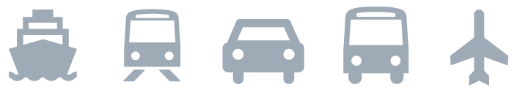 Planificador de viajes de 5 díasDía1Destino: [¿Dónde va?]Dónde comer: [¿Qué hay de desayuno?]Qué hacer: [¿Tiene entradas para un magnífico espectáculo?]Dónde quedarse: [¿Bungalow en la playa o sofá de un amigo?]Cómo llegar: [¿Avión, tren o GPS?]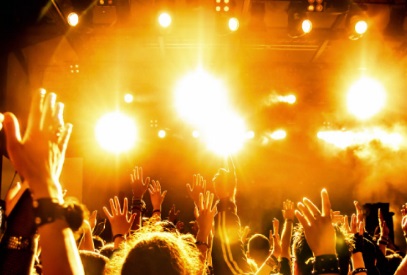 Día2[Para reemplazar cualquier texto de marcador de posición (por ejemplo, este), seleccione una línea o un párrafo y empiece a escribir. Para obtener los mejores resultados, no incluya espacios a la derecha ni a la izquierda de los caracteres de la selección.]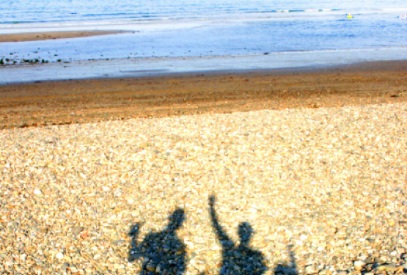 Día3[Para reemplazar la foto de un marcador de posición por la suya propia, elimínela. Después, en la pestaña insertar de la cinta de opciones, haga clic en Imagen.]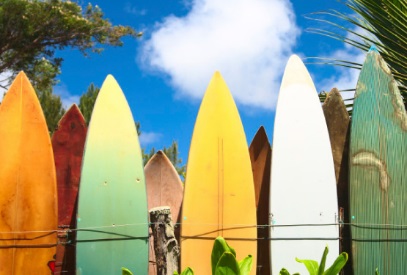 Día4Destino: [¿Dónde va?]Dónde comer: [¿Qué hay de desayuno?]Qué hacer: [¿Tiene entradas para un magnífico espectáculo?]Dónde quedarse: [¿Bungalow en la playa o sofá de un amigo?]Cómo llegar: [¿Avión, tren o GPS?]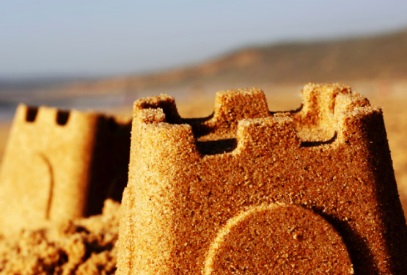 Día5Destino: [¿Dónde va?]Dónde comer: [¿Qué hay de desayuno?]Qué hacer: [¿Tiene entradas para un magnífico espectáculo?]Dónde quedarse: [¿Bungalow en la playa o sofá de un amigo?]Cómo llegar: [¿Avión, tren o GPS?]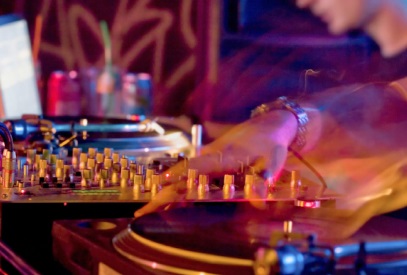 